Конспект №27Тема: Рисование (декоративное)«Волшебные снежинки»     Программные задачи: Учить строить круговой узор из центра, симметрично располагая элементы на лучевых осях или путём симметричного наращивания элементов по концентрическим кругам. Симметрично располагать узор в зависимости от формы листа бумаги или объёмного предмета. Использовать в узоре разнообразные прямые, округлые линии формы, растительные элементы. Умело пользоваться кистью (рисовать концом, всей кистью, свободно двигать в разных направлениях). Вызвать у детей желание создать коллективную композицию из нарисованных снежинок, вырезанных звёздочек для украшения интерьера группы.     Предварительная работа: Знакомство с кружевоплетением как видом народного декоративно-прикладного искусства. Рассматривание кружевных изделий вологодских мастериц. Наблюдение за снегопадом и рассматривание снежинок, пойманных на варежки. Сравнение вологодских кружев с морозными узорами и снежинками. Подготовка основы для композиции «Зимнее окошко» (большой лист бумаги или кусок обоев).     Оборудование: Бумажные квадраты одного размера, но разного цвета - тёмно-синего, фиолетового, сиреневого, малинового, сине-зелёного, чёрного; гуашевые краски белого цвета, очень тонкие кисточки, баночки с водой, матерчатые и бумажные салфетки, крючки для вязания, коклюшки, челноки (для показа детям). Основа для композиции «Зимнее окошко» (большой лист бумаги, на котором можно будет разместить (по типу лоскутного одеяла) все детские работы).Ход занятия:     Воспитатель показывает детям вологодские кружева, укреплённые на тёмном фоне (например, на бархатной бумаге чёрного, тёмно-синего, фиолетового цвета). Спрашивает, знают ли дети, что это такое. По ходу небольшой беседы уточняет представления детей о кружевоплетении как виде народного декоративно-прикладного искусства.     - Это кружева, которые мастерицы плетут из тончайших белых ниток с помощью специальных инструментов - крючков, коклюшек, челноков (по возможности показывает художественные инструменты). Как вы думаете, для чего нужны такие кружева? (Ответы детей.) Да, кружевные воротнички, оборки, жилеты делают одежду красивой, праздничной, нарядной; а кружевные салфетки и шторы украшают дом, делают его уютным и неповторимым. Сейчас мы с вами любуемся вологодским кружевом. Оно называется так по имени города Вологда, в котором вот уже много-много лет замечательные мастерицы делают знаменитые на весь мир кружева. Если всмотреться в кружевной узор, можно увидеть чудесные цветы, листья, бабочек, птиц и многое другое. Эти белоснежные кружева напоминают морозные узоры на окне. Давайте послушаем стихотворение А. Бродского «Мороз»:Невидимкой, осторожно.Он является ко мне,И рисует, как художник,Он узоры на окне.Вот и пальма предо мной.Как рисует он красивоБелой краскою одной!Я гляжу - не оторваться:Веток линии нежны!А художник - рад стараться,Даже кисти не нужны.     А мы с вами сейчас нарисуем необычные морозные кружева - снежинки и создадим из них «зимнее окошко». Каждый из вас выберет по своему желанию бумажный квадрат - синего, чёрного, фиолетового или другого цвета и нарисует на нём снежинку необыкновенной красоты. Рисовать будем тонкими-тонкими кисточками белой гуашевой краской.     Все снежинки разные, но в основе имеют общую форму - шесть лучей, расходящихся из одной точки. Посмотрите, я беру ночное «окошко» (бумажный квадрат чёрного или фиолетового цвета), посередине ставлю белую точку и провожу в стороны шесть лучей: один луч вверх, другой вниз, а потом два влево и два вправо, проверим -всего шесть лучей (воспитатель показывает рисунок-основу). Теперь соединяю лучи: рисую круги - один вокруг точки, второй дальше... и последний круг провожу по кончикам лучиков (показывает рисунок с концентрическими кругами). А теперь нужно превратить эту снежинку в волшебное кружево. Придумайте свой сказочный узор, который мог бы нарисовать на окне мороз. Это могут быть цветы, листья, ягодки, завитки, веточки и всё, что захотите. Или просто узоры из точек и пятнышек. (Воспитатель показывает элементы и оставляет рисунок с вариантами элементов декора на мольберте или на доске.)     Дети выбирают цвет квадрата-окошка по своему желанию и начинают рисовать снежинки. Воспитатель показывает отдельные приёмы декоративного рисования на своём «Зимнем окошке»: «трилистник» (промакивание), спираль или завиток (рисование кончиком кисти), двойнаяспираль или «бараньи рожки» (симметричное рисование кончиком кисти). В конце занятия дети приносят свои маленькие «окошки» на большое «зимнее окошко» и составляют композицию - размещают, подбирая основы по цвету, как лоскутное одеяло. Оставляют снежинки до полного высыхания красок.После занятия.      Во второй половине дети при участии воспитателя наклеивают свои «окошки» со снежинками на общую композицию. Композиция «зимнее окошко» будет дополнена на занятии по аппликации.Снежок порхает, кружится,На улице бело.И превратились лужицыВ холодное стекло.(3. Александрова)Захрустела льдинка,А под ней вода.Падает снежинка -Лёгкая звезда.(Е. Благинина)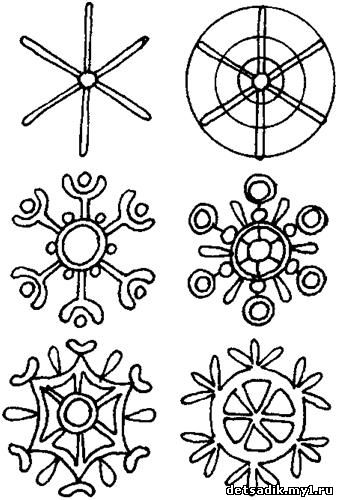 